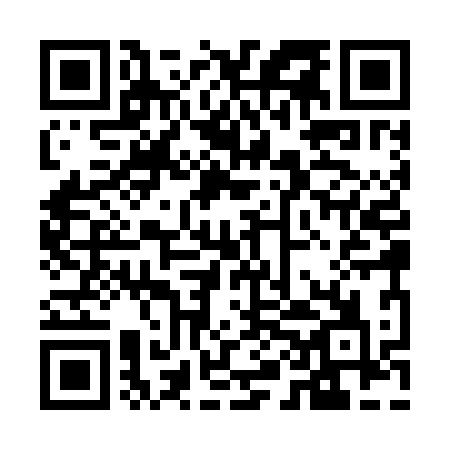 Ramadan times for Cravenhill, South Carolina, USAMon 11 Mar 2024 - Wed 10 Apr 2024High Latitude Method: Angle Based RulePrayer Calculation Method: Islamic Society of North AmericaAsar Calculation Method: ShafiPrayer times provided by https://www.salahtimes.comDateDayFajrSuhurSunriseDhuhrAsrIftarMaghribIsha11Mon6:326:327:411:354:577:317:318:3912Tue6:316:317:391:354:587:317:318:4013Wed6:296:297:381:354:587:327:328:4114Thu6:286:287:371:354:597:337:338:4215Fri6:276:277:351:344:597:347:348:4316Sat6:256:257:341:344:597:357:358:4317Sun6:246:247:331:344:597:357:358:4418Mon6:226:227:311:335:007:367:368:4519Tue6:216:217:301:335:007:377:378:4620Wed6:196:197:291:335:007:387:388:4721Thu6:186:187:271:335:017:397:398:4822Fri6:176:177:261:325:017:397:398:4923Sat6:156:157:241:325:017:407:408:4924Sun6:146:147:231:325:017:417:418:5025Mon6:126:127:221:315:027:427:428:5126Tue6:116:117:201:315:027:427:428:5227Wed6:096:097:191:315:027:437:438:5328Thu6:086:087:171:305:027:447:448:5429Fri6:066:067:161:305:027:457:458:5530Sat6:056:057:151:305:037:457:458:5531Sun6:036:037:131:305:037:467:468:561Mon6:026:027:121:295:037:477:478:572Tue6:006:007:111:295:037:487:488:583Wed5:595:597:091:295:037:497:498:594Thu5:575:577:081:285:037:497:499:005Fri5:565:567:071:285:047:507:509:016Sat5:555:557:051:285:047:517:519:027Sun5:535:537:041:285:047:527:529:038Mon5:525:527:031:275:047:527:529:049Tue5:505:507:011:275:047:537:539:0510Wed5:495:497:001:275:047:547:549:05